CITY OF CREEDMOOR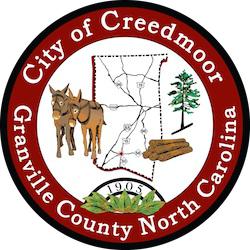 BOARD OF COMMISSIONERSBOC - REGULAR SESSIONNOVEMBER 1, 20226:00 PMCALL TO ORDER AND INVOCATION | Commissioner MimsPLEDGE OF ALLEGIANCE | Mayor Pro Tem AlbrightROLL CALLAPPROVAL OF AGENDACONSENT AGENDA5.a  Edith McDuffie - Appointment to Planning Board5.b	Rick Harbit - Appointment to Planning Board5.c	2023 BOC Legislative and Work Session Meetings Schedule | City Clerk5.d	2023 Planning Board, BOA and DEI Meeting Schedules | City Clerk5.e	Approval of BOC Minutes: September 29, 2022 and October 4, 2022INTRODUCTIONS, RECOGNITIONS AND PRESENTATIONS 6.a Comments from City Attorney | TC Morphis6.b  Veteran's Day Proclamation | Mayor Wheeler6.c  FLVF (Families Living Violence Free) | Peggy RoarkREQUEST TO ADDRESS THE BOARD 7.a CVFD Update | Chief FisherPUBLIC COMMENTOLD BUSINESS9.a  Update on Schematic Design for City Hall Building | Michael Turner, City Manager9.b  Capital Projects - City Hall Expansion Budget Amendment | Michael S. Frangos AICP, CZO9.c  Ferbow Street Utility Relocation | Dave Malinauskas P.E. , The Wooten CompanyNEW BUSINESS110.a Stormwater Project Update | Pitch Pine Drive | Michael S. Frangos AICP, CZO10.b T-Mobile Second Amendment to Structural Lease Agreement | Michael S. Frangos AICP,CZODISCUSSION ITEMS11.a Stormwater Project Update | 2635 Bowden Drive | Michael S. Frangos AICP, CZOCITY MANAGER'S REPORT 12.a City Manager's ReportSGWASA REPORTCOMMISSIONER REPORTSMAYOR'S REPORTCLOSED SESSION16.a Closed Session NC GS 143-318.11(a)(1)ADJOURNMENT2